   EURES – Vacancy form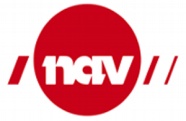 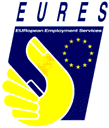 EmployerDescription of the companyApplicationEmployer’s nameHELGELANDSSYKEHUSET HF MosjøenAddress Vefsnvegen 25, 8656 MosjøenTelephone number+47 75 11 51 00Fax number+47 75 11 51 05Contact personE-mailpostmottak@helgelandssykehuset.no Websitewww.helgelandssykehuset.no Helgelandssykehuset HF consists of three local hospitals (located in Mo i Rana, Mosjøen and Sandnessjøen). The hospitals are organised in a trust which may be considered as “centralised-decentralised”. Helgelandssykehuset is responsible for the health need of approximately 77 000 people living in and around the Helgeland area. For more information, please visit www.helgelandssykehuset.no.Mosjøen has superb surroundings and nature, close to the arctic circle. It is a small town with apr.10000 inhabitants and have a great cultural life, cafes, cinema, music scene, swimmingpool and alpine possibilities. There is a small airport and train. The great Helgeland coast is also close.The dermatology unit is located at Mosjøen hospital and is responsible for the dermatological needs of the entire Helgeland area. The unit conducts assessments and treatments within the entire area of dermatologic-and veneral diseases. In addiditon, the unit has its own light treatment facility. The unit has totally 3 positions as Senior Consultant in Dermatology. In addition, the team also have nurses who are specialized in dermatology.The available position is for a Senior Consultant  in a 100% fulltime position.Job titleSenior Consultant in DermatologyNumber of posts2Job descriptionThe applicant must be an approved specialist in dermatology and venerology The position as Head Senior consultant includes working in the clinics regular functionsSkills: Education, work experience, language, certificate etc.Norwegian authorisation as a doctorNorwegian specialist authorisation in dermatology and venerologyThe applicant should have extensive experience within dermato-venerology, as well as allergologienPersonal qualities:Must be fluent in Norwegian, Swedish or DanishLanguage course is otherwise required.Good communications skillsConcerned with quality and innovationGood collaboration skills with patients and staffWorking hours and place of work40 hours per weekStart date (and, if necessary, end date)After agreementSalaryApprox. 700 000 – 1 000 000  NOK depending on experience and working hoursOther information (accomodation support,  relocation package, bonuses…)Accommodation supportPension in KLPLast date of application02.12.16How to apply? elin.rasmussen.gronvik@helgelandssykehuset.noContact person/ telephone numberElin Rasmussen Grønvik+47 75 11 51 76 / +47 99 25 16 64Bjørg Rossvoll+47 97 00 03 69E-mailelin.rasmussen.gronvik@helgelandssykehuset.nobjorg.rossvoll@helgelandssykehuset.noOther information